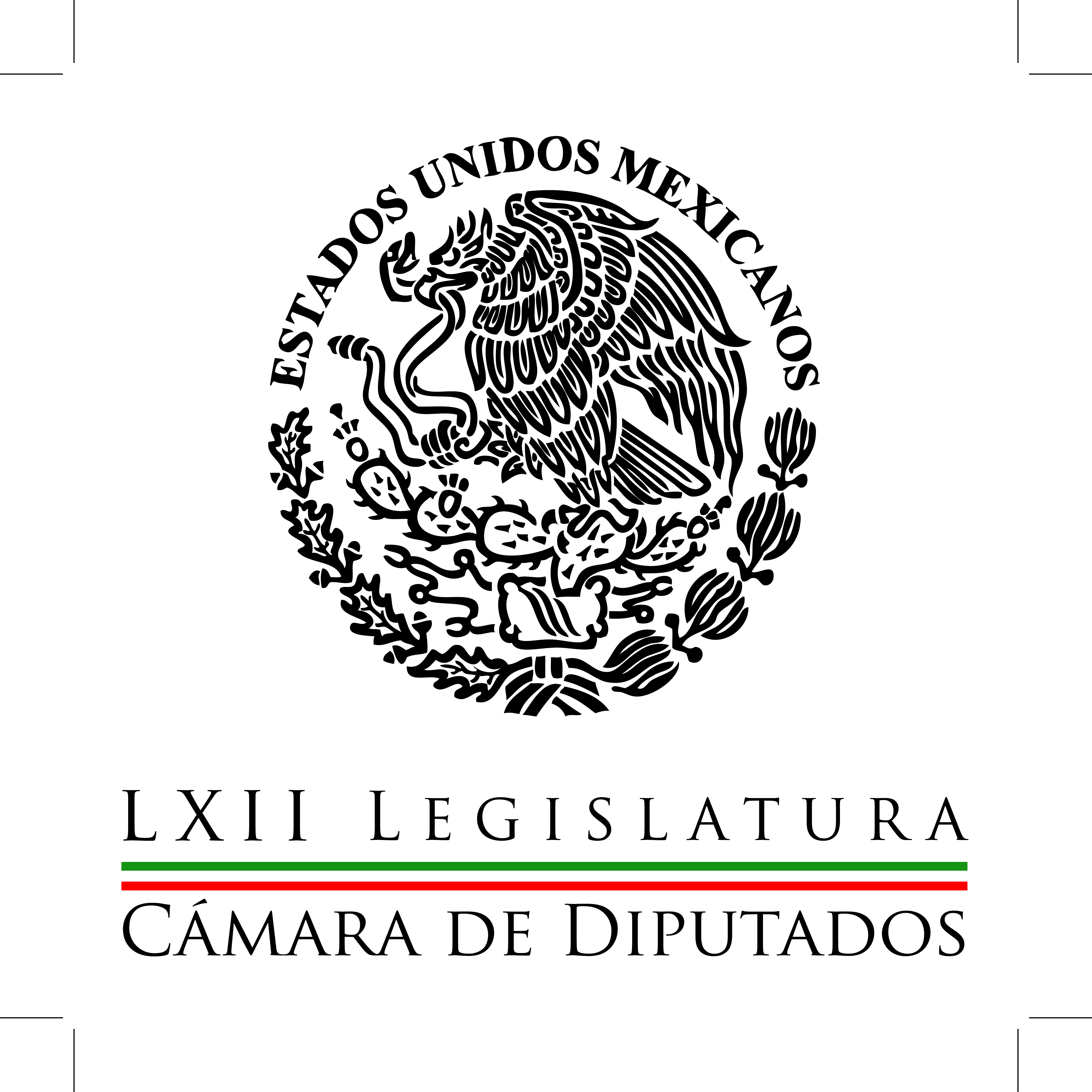 Carpeta InformativaCorte Fin de Semana Resumen: Factible 3.7% de crecimiento en 2015 por reformas: BeltronesExige PRD entregar a PGR a militares del caso TlatlayaVa el PAN por reducir de 16 a 11% el IVA fronterizo: TrejoDiputados buscan dar beneficios a adultos mayoresComisión legislativa contempla comparecencia de Marcelo Ebrard28 de septiembre de 2014TEMA(S): Trabajos LegislativosFECHA: 08-09-2014HORA: 10:27NOTICIERO: Milenio.comEMISIÓN: Fin de SemanaESTACIÓN: internetGRUPO: Milenio0Factible 3.7% de crecimiento en 2015 por reformas: BeltronesEl líder parlamentario del PRI en la Cámara de Diputados, Manlio Fabio Beltrones, sostuvo que la conjunción de la Ley de Ingresos 2015 y el impacto de las reformas económicas recién aprobadas hacen factible un crecimiento de 3.7 por ciento para el año entrante.Dichos factores permitirán a su juicio consolidar la expectativa de un mayor crecimiento, a lo cual se agrega el repunte observado en el segundo semestre de este año.“El paquete económico 2015 se construye sobre la fortaleza de la economía que se advierte desde julio de este año y que se verá beneficiada por las reformas recientemente aprobadas y las cuantiosas inversiones que se esperan, en particular en el sector energético”, dijo.Beltrones subrayó que los diputados priistas integrantes de la Comisión de Hacienda han reconocido que el incremento de la recaudación fiscal, producto de la reforma hacendaria, permitió superar la caída de los ingresos petroleros derivada de la reducción en la plataforma de producción de hidrocarburos.Por ello, indicó en un comunicado, la premisa fundamental del PRI durante la discusión del paquete económico para 2015 será apoyar todas las medidas que lleven bienestar a las familias de manera rápida y oportuna.Remarcó así la importancia de los programas sociales y la construcción de obras de infraestructura que generan empleo, mejoran la calidad de vida de las personas y detonan el crecimiento económico.El legislador sonorense suscribió las expectativas presentadas el pasado miércoles ante diputados por Miguel Messmacher, y Fernando Aportela¸ subsecretarios de Hacienda, quienes delinearon un crecimiento de 3.7 del Producto Interno Bruto para el próximo año.Los funcionarios previeron asimismo una inflación de 3 por ciento y un precio promedio de la mezcla mexicana de crudo de exportación de 82 dólares por barril, como base del cálculo de los ingresos públicos por este concepto en el paquete económico de 2015./arm/mTEMA(S): Trabajos LegislativosFECHA: 28-09-2014HORA: 14:38NOTICIERO: Milenio.comEMISIÓN: Fin de SemanaESTACIÓN: internetGRUPO: Milenio0Exige PRD entregar a PGR a militares del caso TlatlayaLa fracción del PRD en la Cámara de Diputados exigió a la Secretaría de la Defensa Nacional poner inmediatamente a disposición de la Procuraduría General de la República (PGR) a los ocho militares investigados por la presunta ejecución de 22 probables criminales en Tlatlaya, Estado de México.Encabezados por Miguel Alonso Raya, los legisladores perredistas expresaron su más categórico rechazo a que las autoridades militares procesen al personal castrense señalado por su aparente responsabilidad en los hechos. “Exigimos a la Procuraduría General de la República que establezca las responsabilidades de estos ocho elementos militares y sean puestos a disposición de un juez civil; en todo caso, la custodia de estas personas debe pasar, de manera inmediata, a esa instancia de procuración de justicia”, puntualizó la bancada.En un comunicado, el grupo parlamentario del PRD remarcó que las recientes reformas al Código de Justicia Militar establecen que los elementos de las Fuerzas Armadas responsables de violaciones a los derechos humanos deben ser procesados ante los tribunales civiles.“Y no existe mayor violación a los derechos humanos que el asesinato que, en caso de haber sido cometidos por agentes del Estado, configuran el tipo penal de ejecución extrajudicial, sancionado por todos los instrumentos internacionales e interamericanos en la materia”, agregó.Remarcó que la investigación abierta por la Secretaría de la Defensa Nacional debe seguir, en su caso, independientemente del proceso en la jurisdicción civil y sin que los detenidos se mantengan bajo su custodia en la Prisión Militar del Campo Militar Número 1.“Resulta imprescindible, en el marco del Estado de Derecho, que estos hechos sean rápidamente aclarados y que, en su caso, las dependencias del gobierno federal asuman las responsabilidades individuales e institucionales que les correspondan”, advirtió./arm/mTEMA(S): Trabajo legislativoFECHA: 28septiembre2014HORA: 11:45NOTICIERO: Milenio.comEMISIÓN: Fin de SemanaESTACIÓN: internetGRUPO: Milenio0Va el PAN por reducir de 16 a 11% el IVA fronterizo: TrejoEl coordinador del PAN en la Cámara de Diputados, José Isabel Trejo, advirtió que su bancada impulsará la reducción del IVA de 16 a 11 por ciento en las zonas fronterizas, tras afirmar que el incremento a dicho gravamen para este año generó un efecto inflacionario, recesivo y de baja competitividad en dichas regiones.Sostuvo que las localidades de las fronteras sur y norte resienten asimismo la fuga de consumidores y la transferencia de ingresos hacia mercados externos, pues la tasa de 16 por ciento está muy por arriba de los impuestos al consumo de entre 6.75 y 8.25 por ciento en Estados Unidos.Trejo citó las cifras del INEGI sobre la inflación en ciudades fronterizas sujetas a las nuevas disposiciones fiscales y aseguró que en siete de ocho casos se rebasaron las expectativas previstas por el Banco de México: Ciudad Acuña, La Paz, Chetumal, Mexicali, Tijuana, Tapachula y Ciudad Juárez.Adicionalmente, dijo el legislador, organismos empresariales y de comercio reportaron el cierre de 573 comercios solamente en Baja California, mientras que el IMSS registra el cierre de 217 empresas en la franja fronteriza.“Los efectos más negativos de la homologación del IVA en las fronteras se resienten en los estratos de la población con menores ingresos, ocasionando una disminución en su capacidad de compra. Los diputados de Acción Nacional reiteramos, en consecuencia, nuestro compromiso para intentar revertir las consecuencias negativas de la reforma fiscal aprobada por el PRI y sus aliados”, subrayó.En un comunicado, el líder parlamentario de Acción Nacional anticipó así el planteamiento de adicionar el artículo 2 de la Ley del IVA para volver a la tasa original del 11 por ciento en la frontera.Insistió en que el incremento del IVA generó efectos negativos sobre la actividad económica de la región fronteriza, al cambiar los patrones de demanda de la población por el incremento de los precios, además de que las empresas son ahora menos competitivas y ello repercute en la generación de empleos.TEMA(S): Trabajos LegislativosFECHA: 28-09-2014HORA: 14:22NOTICIERO: Formato 21EMISIÓN: Fin de semanaESTACION: 790 amGRUPO: Radio Centro0Diputados buscan dar beneficios a adultos mayores Enrique Cuevas Baez, conductor: Buscan diputados dar mayores beneficios a los adultos mayores.Antonio Guzmán, reportero: La Cámara de Diputados prepara un esquema que simplifique los beneficios para que los adultos mayores accedan a los programas destinados a su beneficio.La Comisión Especial de Seguimientos Sociales para Adultos Mayores, señaló que para 2018 la mayoría de los mexicanos será parte de ese sector, por lo que es necesario garantizarle los servicios de salud.Así mismo anunció  que prepara un punto de acuerdo para de dedicar todo el mes de agosto a los adultos mayores y no sólo el día 28 como ocurre actualmente.La diputada, María Esther Garza Moreno integrante de esta comisión informó que la mayoría de adultos mayores en el país carece del servicio en el sistema de salud pública y sugirió que en instituciones privadas como hospitales, laboratorios y lugares recreativos ofrezcan descuentos de acuerdo a sus posibilidades.A su vez la diputada Dulce María Muñiz Martínez, advirtió que un gran número de adultos mayores no se registra en los programas sociales porque no sabe cómo hacerlo.Por lo que es urgente simplificarlo para que acedan a esos servicios y también propuso que en los 3 órdenes de gobierno se realice una correcta asignación de recursos para ese sector. Duración 1’28”/jpc/mTEMA(S): Trabajo legislativoFECHA: 28septiembre2014HORA: 16:02NOTICIERO: Fórmula onlineEMISIÓN: Fin de SemanaESTACIÓN: internetGRUPO: Fórmula0Comisión legislativa contempla comparecencia de Marcelo EbrardLa Comisión Especial de la Cámara de Diputados sobre la Línea 12 del Metro contempla invitar a comparecer al ex jefe de gobierno capitalino, Marcelo Ebrard Casaubon, para abordar las afectaciones en la llamada Línea Dorada. El diputado federal perredista José Luis Muñoz Soria refirió que después de las comparecencias con funcionarios del gobierno capitalino y del consorcio constructor de la Línea 12, que inician el 1 de octubre, se planteó invitar a ex funcionarios involucrados, como Ebrard Casaubon. Sin embargo, recordó que en el caso de ex funcionarios su presencia no es obligatoria, por lo que sólo se le invita y "el valorará si acepta o no acudir" a la Cámara de Diputados para hablar sobre la citada línea del Sistema de Transporte Colectivo (STC) Metro. Lo anterior, previo a la presentación del Programa de Prevención Social de la Violencia y la Delincuencia en la Colonia Morelos. En entrevista, Muñoz Soria comentó que esta comisión no tiene un tiempo determinado para hacer sus investigaciones y entregar al pleno las conclusiones, basadas en los informes de la Auditoria Superior del Distrito Federal y de la Asamblea Legislativa del Distrito Federla (ALDF). Aún hay confusión sobre lo que sucedió con las fallas de la Línea 12, "de manera particular, considero que hubo un problema de proyecto ejecutivo, estoy convencido de ello, que me parece que en el diseño del Metro hubo una parte que no fue el adecuado", opinó. Las comparecencias de funcionarios y representantes del consorcio constructor, que serán del 1 al 13 de octubre próximo, a partir de las 11:00 horas, tienen el objetivo de detallar y aclarar las presuntas irregularidades en la construcción de la Línea Dorada. El legislador detalló que el miércoles comparecerán el secretario de Obras y Servicios del Distrito Federal, Alfredo Hernández García, y del representante de Systra México, Colás Martinet. El 6 de octubre acudirán representantes del consorcio constructor ICA-Carso-Alstom, de la empresa certificadora ILF y de la compañía Construcciones y Auxiliar de Ferrocarriles (CAF). Mientras que el miércoles 8 de octubre asistirán ante la instancia legislativa el titular del Proyecto Metro, Marco Antonio Ciriaco Arroyo, y el Contralor General del Distrito Federal, Hiram Almeida Estrada. El último día de comparecencia, será el 13 de octubre y corresponderá el turno al secretario de Finanzas del Distrito Federal, Edgar Abraham Amador Zamora, y al procurador de Justicia capitalino, Rodolfo Fernando Ríos Garza.